ZP-183/PGK/2022OPIS PRZEDMIOTU ZAMÓWIENIA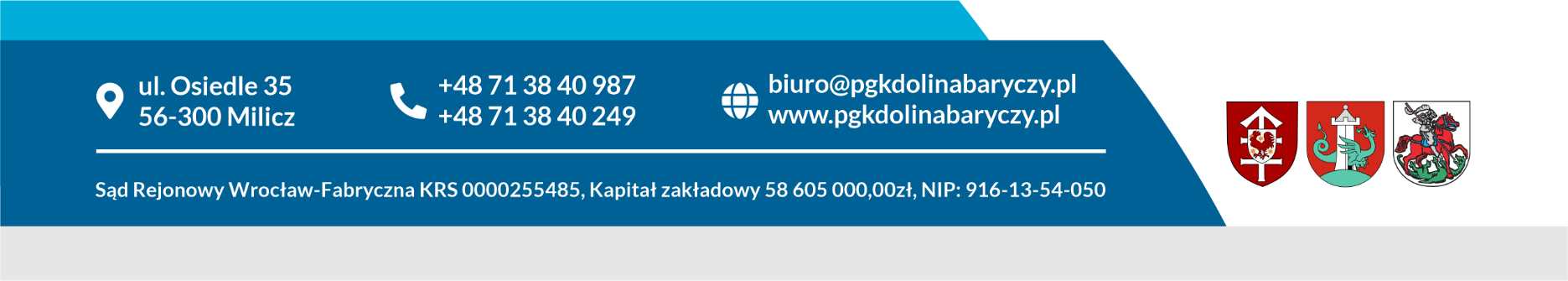 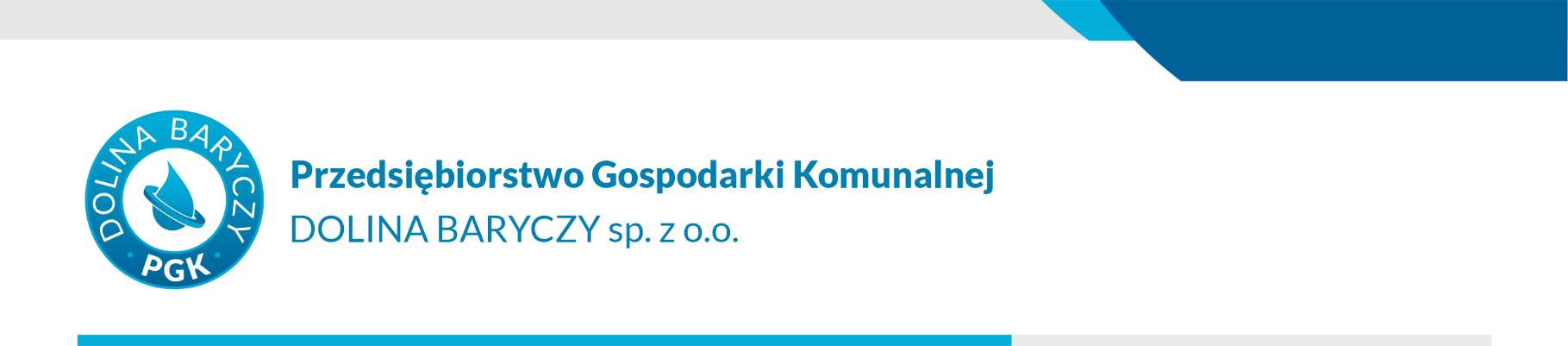 „Pobór prób, wykonanie analiz oraz opracowanie wyników badań wody, ścieków, osadów, gruntów oraz wód opadowych i roztopowych w PGK „Dolina Baryczy” sp. z o.o.”Zamówienie przeprowadzone na podstawie Regulaminu udzielania zamówień publicznych w PGK „Dolina Baryczy” sp. z o.o., o wartości nie przekraczającej kwoty wskazanej w art. 2 ust. 1 pkt 1 ustawy z dnia 11 września 2019 r. Prawo zamówień publicznychNr referencyjny zamówienia ZP-183/PGK/2022Milicz, 22 grudnia 2022 r.INFORMACJE OGÓLNE:Przedmiotem niniejszego postępowania jest „Pobór prób, wykonanie analiz oraz opracowanie wyników badań wody, ścieków, osadów, gruntów oraz wód opadowych i roztopowych w PGK „Dolina Baryczy” sp. z o.o.”Kod CPV: 73111000-3 Laboratoryjne usługi badawczeZAMÓWIENIA CZĘŚCIOWE:Zamówienie zostało podzielone na części:CZĘŚĆ I: Pobór, analiza i opracowanie wyników badań wody surowej oraz wody przeznaczonej do spożycia przez ludzi na stacjach uzdatniania wody na terenie miasta i gminy Milicz.CZĘŚĆ II: Pobór, analiza i opracowanie wyników badań ścieków przemysłowych (wód popłucznych) na stacjach uzdatniania wody na terenie miasta i gminy Milicz oraz wód opadowych i roztopowych na terenie miasta Milicz.CZĘŚĆ III: Pobór, analiza i opracowanie wyników badań ścieków surowych i oczyszczonych dla Oczyszczalni Ścieków w Miliczu, w Sułowie i w Żmigrodzie.CZĘŚĆ IV: Pobór, analiza i opracowanie wyników badań osadów ściekowych oraz gruntów, na których mają być stosowane komunalne osady ściekowe.Zamawiający dopuszcza składanie ofert częściowych wg części określonych w ust. 1. powyżej.Zamawiający dopuszcza możliwość powierzenia części lub całości zamówienia podwykonawcom.Wykonawca jest zobowiązany wskazać, czy realizację zadania powierzy podwykonawcom, jeśli tak to w jakiej części.TERMIN WYKONANIA ZAMÓWIENIA:Wymagany termin realizacji zamówienia: od dnia zawarcia umowy do dnia 31.12.2023 r.WARUNKI UDZIAŁU W POSTĘPOWANIU ORAZ OPIS SPOSOBU DOKONYWANIA OCENY ICH SPEŁNIANIA:Posiadanie uprawnień do wykonywania określonej działalności lub czynności, jeżeli przepisy prawa nakładają obowiązek ich posiadania;Posiadanie wiedzy i doświadczenia;Dysponowanie odpowiednim potencjałem technicznym oraz osobami zdolnymi do wykonania zamówienia;Sytuacja ekonomiczna i finansowa zapewniająca wykonanie zamówienia;INFORMACJE O OŚWIADCZENIACH I DOKUMENTACH:Do oferty należy dołączyć:Formularz Cenowy stanowiący Załączniki nr 1-4 (odpowiednio dla każdej z części zamówienia) do niniejszego Opisu Przedmiotu Zamówienia. Certyfikat Akredytacji Laboratorium Badawczego z zakresem badań objętych przedmiotem zamówienia, a w zakresie badań wody przeznaczonej do spożycia przez ludzi (część I zamówienia) wykażą się dodatkowo posiadaniem akceptacji właściwego Państwowego Inspektora Sanitarnego, zgodnie z aktualną Ustawą o zbiorowym zaopatrzeniu w wodę i zbiorowym odprowadzaniu ścieków. W przypadku powierzenia realizacji zamówienia podwykonawcom, Wykonawca zobowiązany jest dostarczyć wraz z ofertą w/w certyfikaty i akredytacje, również dla podwykonawców.Oświadczenie stanowiące Załącznik nr 5.Procedura pozwalająca zrealizować w praktyce wymóg wskazany w posiadanym pozwoleniu wodnoprawnym tj., że pomiary jakości wód należy wykonywać każdorazowo i niezwłocznie po zrzucie ścieków przelewem burzowym, zgodnie z procedurami obowiązującymi w tym zakresie i wymogami akredytacji. (dotyczy oferty składanej na realizację Części III zamówienia)OSOBY UPRAWNIONE DO POROZUMIEWANIA SIĘ Z WYKONAWCAMI:W zakresie przedmiotu zamówienia – Agnieszka Kużaj, tel. 603 444 331W zakresie spraw formalnych związanych z przygotowaniem i złożeniem oferty – Iga Pawlak, tel. 881 477 107TERMIN ZWIĄZANIA OFERTĄ:Wykonawca pozostaje związany ofertą przez okres 30 dni.OPIS SPOSOBU PRZYGOTOWANIA OFERTY:Wykonawcy zobowiązani są przedstawić ofertę zgodnie z wymaganiami Zamawiającego.Wykonawcy ponoszą wszelkie koszty związane z przygotowaniem i złożeniem oferty.MIEJSCE I TERMIN SKŁADANIA I OTWARCIA OFERT:Ofertę należy złożyć w formie elektronicznej za pośrednictwem platformy zakupowej dostępnej o adresem: https://platformazakupowa.pl/pn/pgkdolinabaryczy w zakładce postępowania.Termin składania ofert upływa dnia 05.01.2023 r. godz. 13:00Otwarcie ofert nastąpi w dniu 05.01.2023 r. godz.13:05.OPIS SPOSOBU OBLICZENIA CENY:Cena winna być wyrażona w złotych polskich (PLN), w złotych polskich będą prowadzone również rozliczenia pomiędzy Zamawiającym a Wykonawcą.Cena podana w ofercie powinna obejmować wszystkie koszty i opłaty związane z wykonaniem usługi, w tym koszty dojazdu do miejsca poboru prób, koszty poboru prób, koszty transportu czy koszty wykonania i przesłania wyników analiz. Wykonawca przedstawi w ofercie ceny jednostkowe dla poszczególnych badań i poborów prób, na bazie których wyliczył cenę ofertową za realizację danej części zamówienia. Sposób obliczenia cen przedstawiony został w Formularzach Cenowych stanowiących Załączniki nr 1-4. Wykonawca, składając ofertę na realizację danej części zamówienia, zobowiązany jest do wyceny wszystkich pozycji Formularza Cenowego danej części zamówienia.Cenę w ofercie należy określić z dokładnością do dwóch miejsc po przecinku. Zaoferowana cena powinna być zaokrąglona według ogólnych zasad tj., jeśli trzecia cyfra po przecinku wynosi 5 lub więcej zaokrągla się „w górę”, w przeciwnym przypadku zaokrągla się „w dół”.Zastosowanie przez wykonawcę stawki podatku od towarów i usług niezgodnie z przepisami ustawy z dnia 11 marca 2004r. o podatku od towarów i usług (Dz. U. Nr 54, poz. 535 ze zm.) spowoduje odrzucenie oferty.KRYTERIUM WYBORU OFERT I ICH ZNACZENIE:Zamawiający dokona wyboru najkorzystniejszej oferty w oparciu o następujące kryteria:Cena – 100 %O wyborze oferty najkorzystniejszej zadecyduje najniższa cena ofertowa odpowiednio za poszczególną część zamówienia.OPIS PRZEDMIOTU ZAMÓWIENIA:Wymagania Ogólne:Badania stanowiące przedmiot zamówienia muszą być wykonywane przez podmioty posiadające Certyfikat Akredytacji Laboratorium Badawczego w zakresie poboru prób jak i akredytacje na poszczególne wskaźniki oznaczane w pobranej próbie.Badania pobranych próbek wody przeznaczonej do spożycia przez ludzi mogą wykonywać laboratoria Państwowej Inspekcji Sanitarnej lub inne laboratoria o udokumentowanym systemie jakości prowadzonych badań wody zatwierdzonym przez Państwową Inspekcję Sanitarną.Wykonawca może powierzyć realizację zamówienia wyłącznie podwykonawcom, którzy posiadają Certyfikat Akredytacji Laboratorium Badawczego w zakresie poboru prób oraz akredytacje na poszczególne wskaźniki oznaczane w pobranej próbie.Zamawiający wymaga, aby do każdego protokołu badania (sprawozdania) dołączony był protokół poboru próby.Zamawiający wymaga, aby pobór prób odbywał się w regularnych odstępach czasu.Wykonawca po dostarczeniu do Zamawiającego wyników analiz, wystawi fakturę VAT za przeprowadzone w danym miesiącu badania.Zapłata za usługę dokonywana będzie bezgotówkowo, przelewem bankowym na rachunek Wykonawcy w terminie 21 dni od doręczenia Zamawiającemu faktury VAT.Zamawiający zastrzega sobie prawo do zmniejszenia lub zwiększenia ilości prób i analiz w zależności od potrzeb, bez zwiększenia rodzaju analizowanych parametrów, przy wykorzystaniu cen jednostkowych wynikających z formularzy ofertowych.Sprawozdania z przeprowadzonych badań Wykonawca przekazuje Zamawiającemu w formie dokumentu elektronicznego (podpisany kwalifikowanym podpisem elektronicznym) za pomocą środków komunikacji elektronicznej w rozumieniu art. 2 pkt 5 ustawy z dnia 18 lipca 2002 r. o świadczeniu usług drogą elektroniczną (Dz. U. 2017 r. poz. 1219) na niżej wymienione adresy e-mail:Sprawozdania dotyczące wody surowej, przeznaczonej do spożycia przez ludzi, ścieki przemysłowe (wody popłuczne), substancje promieniotwórcze: biuro@pgkdolinabaryczy.pl; z kopią do wiadomości na adresy: a.kuzaj@pgkdolinabaryczy.pl, p.laskowski@pgkdolinabaryczy.pl, m.stojewski@pgkdolinabaryczy.pl Sprawozdania dotyczące ścieków surowych, oczyszczonych, osadów ściekowych, gruntów oraz wód opadowych i roztopowych: biuro@pgkdolinabaryczy.pl; z kopią do wiadomości na adresy: a.kuzaj@pgkdolinabaryczy.pl, i.szulc@pgkdolinabaryczy.pl, j.machiskibińska@pgkdolinabaryczy.plZamawiający dopuszcza przekazywanie sprawozdań z przeprowadzonych badań w formie skanu odpowiednio na podane powyżej adresy e-mail, a oryginału w wersji papierowej na adres siedziby Spółki: ul. Osiedle 35, 56-300 MiliczCZĘŚĆ I: Pobór, analiza i opracowanie wyników badań wody surowej oraz wody przeznaczonej do spożycia przez ludzi na stacjach uzdatniania wody na terenie miasta i gminy Milicz.Lokalizacja: Zakład Uzdatniania Wody w Miliczu, Stacja Uzdatniania Wody w Brzezinie Sułowskiej, Stacja Uzdatniania Wody w Gądkowicach, Stacja Uzdatniania Wody w Praczach wraz ze stałymi punktami czerpalnymi rozmieszczonymi w poszczególnych strefach zaopatrzenia.Badania wody surowej (łącznie 19 prób) będą wykonywane zgodnie z harmonogramem poboru prób, stanowiącym Załącznik nr 6.Badania wody przeznaczonej do spożycia przez ludzi (łącznie 51 prób, w tym 43 próby z zakresu parametrów grupy A oraz 8 prób z zakresu parametrów grupy B załącznika nr 2 do Rozporządzenia), będą wykonywane zgodnie z harmonogramem poboru prób, stanowiącym Załącznik nr 7.Badania wody surowej w zakresie monitoringu substancji promieniotwórczych (łącznie 19 prób) będą wykonywane zgodnie z harmonogramem poboru prób, stanowiącym Załącznik nr 8.Szczegółowy zakres badań: Woda surowa:Lokalizacja ujęć wody surowej:Zakład Uzdatniania Wody w Miliczu (studnia 1z, studnia 2z bis/a, studnia 3z bis, studnia 4, studnia 5r, studnia 6r, studnia 7r, studnia 8r)Stacja Uzdatniania Wody w Gądkowicach (studnia 1, studnia 2, studnia 3, studnia 4)Stacja Uzdatniania Wody w Brzezinie Sułowskiej (studnia I, studnia II, studnia IV, studnia V, studnia VI)Stacja Uzdatniania Wody w Praczach (studnia Ia, studnia IIa)Zakres badań wody surowej:MętnośćBarwaZapachodczyn pHTwardość ogólnazasadowość ogólnachlorkijon amonowyazotanyazotynyżelazo ogólnemangansiarczanyprzewodność elektryczna właściwautlenialnośćogólna liczba mikroorganizmów w 1 ml wody po 72 h w temp. 22Cogólna liczba mikroorganizmów w 1 ml wody po 48h w temp. 36Cliczba bakterii coli w 100 ml wodyliczba Escherichia coli w 100 ml wodyliczba enterokoków w 100 ml wodysiarczkifosforanyfluorkipotassódwapńmagnezarsenchromkadmnikielmiedźołówrtęćPrzekazanie wyników przeprowadzonych badań wody surowej nie później niż w ciągu 25 dni od dnia poboru prób.Woda przeznaczona do spożycia przez ludzi.Lokalizacja: Zakład Uzdatniania Wody w Miliczu, Stacja Uzdatniania Wody w Brzezinie Sułowskiej, Stacja Uzdatniania Wody w Gądkowicach, Stacja Uzdatniania Wody w Praczach stałe punkty czerpalne rozmieszczone w poszczególnych strefach zaopatrzenia, wymienione w harmonogramie stanowiącym Załącznik nr 7.Zakres badań wody przeznaczonej do spożycia przez ludzi:Parametry grupy A Załącznika nr 2 do Rozporządzenia Ministra Zdrowia z dnia 7 grudnia 2017 w sprawie jakości wody przeznaczonej do spożycia przez ludzi (Dz. U. z dnia 11 grudnia 2017, poz. 2294 ze zm.):Escherichia coli (E. coli)Bakterie grupy coliOgólna liczba mikroorganizmów w temperaturze 22°C BarwaMętnośćSmakZapachStężenie jonów wodoru (pH)Przewodność elektrycznaJon amonuChlor wolnyManganŻelazoPrzekazanie wyników przeprowadzonych badań nie później niż w ciągu 14 dni od dnia poboru prób.Parametry grupy B Załącznika nr 2 do Rozporządzenia Ministra Zdrowia z dnia 7 grudnia 2017 w sprawie jakości wody przeznaczonej do spożycia przez ludzi (Dz. U. z dnia 11 grudnia 2017, poz. 2294 ze zm.):Escherichia coli (E. coli)Bakterie grupy coliEnterokokiOgólna liczba mikroorganizmów w temperaturze 22°C BarwaMętnośćSmakZapachStężenie jonów wodoru (pH)Przewodność elektrycznaJon amonuChlor wolnyManganŻelazoAkrylamidAntymonArsenAzotanyAzotynyBenzenBenzo(a)pirenBorBromianyChlorek winyluChromCyjanki1,2-dichloroetanEpichlorohydrynaFluorkiKadmMiedźNikielOłówPestycydyΣ pestycydówRtęćSelenΣ trichloroetenu i tetrachloroetenuΣ wielopierścieniowych węglowodorów aromatycznychTrihalometany – ogółem (Σ THM)Glin (Al)ChlorkiManganSiarczanySódUtlenialność z KMnO4ŻelazoBromodichlorometanChloraminyTrichlormetan (chloroform)MagnezTwardośćPrzekazanie wyników przeprowadzonych badań nie później niż w ciągu 25 dni od dnia poboru prób.Wyniki badań niespełniające kryteriów zawartych w Rozporządzeniu Ministra Zdrowia z dnia 7 grudnia 2017 w sprawie jakości wody przeznaczonej do spożycia przez ludzi (Dz. U. z dnia 11 grudnia 2017, poz. 2294 ze zm.) należy dostarczyć drogą elektroniczną Zamawiającemu na adres: biuro@pgkdolinabaryczy.pl (z kopią do wiadomości: p.laskowski@pgkdolinabaryczy.pl, a.kuzaj@pgkdolinabaryczy.pl) w trybie natychmiastowym po wykonaniu badania,  zgodnie ze sposobami określonymi w §10 Rozporządzenia. Zamawiający nie wyraża zgody na bezpośrednie przekazywanie wyników badań właściwemu państwowemu powiatowemu inspektorowi sanitarnemu.Pobór, analiza i opracowanie wyników badań wody surowej – monitoring substancji promieniotwórczych.Lokalizacja ujęć wody:Zakład Uzdatniania Wody w Miliczu (studnia 1z, studnia 2z bis/a, studnia 3z bis, studnia 4, studnia 5r, studnia 6r, studnia 7r, studnia 8r)Stacja Uzdatniania Wody w Gądkowicach (studnia 1, studnia 2, studnia 3, studnia 4)Stacja Uzdatniania Wody w Brzezinie Sułowskiej (studnia I, studnia II, studnia IV, studnia V, studnia VI)Stacja Uzdatniania Wody w Praczach (studnia Ia, studnia IIa)Zakres badań:RadonIzotopy radu: Ra-226, Ra-228TrytDawka orientacyjnaPrzekazanie wyników przeprowadzonych badań nie później niż w ciągu 25 dni od dnia poboru prób.Pobór prób oraz badania wody surowej oraz przeznaczonej do spożycia przez ludzi muszą być wykonywane zgodnie z Rozporządzeniem Ministra Zdrowia z dnia 7 grudnia 2017 w sprawie jakości wody przeznaczonej do spożycia przez ludzi (Dz. U. z dnia 11 grudnia 2017, poz. 2294 ze zm.) oraz ustawą z dnia 7 czerwca 2001 r. o zbiorowym zaopatrzeniu w wodę i zbiorowym odprowadzaniu ścieków (Dz. U. 2020 poz. 2028 ze zm.).CZĘŚĆ II: Pobór, analiza i opracowanie wyników badań ścieków przemysłowych (wód popłucznych) na stacjach uzdatniania wody na terenie miasta i gminy Milicz oraz wód opadowych i roztopowych na terenie miasta Milicz.Lokalizacja: Ścieki przemysłowe (wody popłuczne): Zakład Uzdatniania Wody w Miliczu;Stacja Uzdatniania Wody w Gądkowicach;Stacja Uzdatniania Wody w Praczach;Wody opadowe i roztopowe:Wylot sieci kanalizacji deszczowej WA1 do rzeki Barycz, ul. Krotoszyńska w Miliczu;Badania ścieków przemysłowych (wód popłucznych) oraz wód opadowych i roztopowych, będą wykonywane zgodnie z harmonogramem poboru prób, stanowiącym Załącznik nr 9.Przekazanie wyników przeprowadzonych badań nie później niż w ciągu 14 dni od dnia poboru prób.Zakres badań:Ścieki przemysłowe (wody popłuczne):Zawiesiny ogólneŻelazo ogólneWody opadowe i roztopowe:Zawiesiny ogólneSubstancje ropopochodnePobór prób oraz badania ścieków przemysłowych (wód popłucznych) oraz wód opadowych i roztopowych muszą być wykonywane zgodnie z obowiązującymi przepisami prawa, w szczególności Rozporządzeniem Ministra Gospodarki Morskiej i Żeglugi Śródlądowej z dnia 12 lipca 2019r. w sprawie substancji szczególnie szkodliwych dla środowiska wodnego oraz warunków, jakie należy spełnić przy wprowadzaniu do wód lub do ziemi ścieków, a także przy odprowadzaniu wód opadowych lub roztopowych do wód lub do urządzeń wodnych (Dz. U. 2019 poz. 1311 ze zm.).CZĘŚĆ III: Pobór, analiza i opracowanie wyników badań ścieków oraz wód płynących dla Oczyszczalni Ścieków w Miliczu, w Sułowie i w Żmigrodzie.Lokalizacja miejsc poboru prób:Ścieki surowe: Oczyszczalnia Ścieków w Miliczu, ul. Sułowska 1; Oczyszczalnia Ścieków w Sułowie, ul. Łąkowa 56; Oczyszczalnia Ścieków w Żmigrodzie, ul. Wiejska 26 – Przepompownia Główna.Ścieki oczyszczone:Oczyszczalnia Ścieków w Miliczu, ul. Sułowska 1 – komora pomiarowa przed wylotem do rzeki Barycz w km 85+500;Oczyszczalnia Ścieków w Sułowie, ul. Łąkowa 56 – pierwsza studnia za komorą pomiarową przed wylotem do rzeki Barycz w km 77+000;Oczyszczalnia Ścieków w Żmigrodzie, ul. Wiejska 29 – wylot do rzeki Sąsiecznica w km 0+600;Wody płynące:Rzeka Barycz poniżej i powyżej wylotu ścieków oczyszczonych z Oczyszczalni Ścieków w Miliczu oraz z Oczyszczalni Ścieków w SułowieRzeka Młynówka Milicka 50 m poniżej i 50 m powyżej miejsca zrzutu ścieków z przelewu burzowego Oczyszczalni Ścieków w MiliczuRzeka Sąsiecznica w km 0+600 (współrzędne geodezyjne: X=5704705.639; Y=6423470.916) 50 m poniżej i 50 m powyżej miejsca zrzutu ścieków z przelewu burzowego Oczyszczalni Ścieków w ŻmigrodzieZakres badań oraz ilość prób:Oczyszczalnia Ścieków w Miliczu, ul. Sułowska 1:Ścieki surowe – liczba prób w ciągu roku: 1 (jedna)Ścieki oczyszczone – liczba prób w ciągu roku: 12 (dwanaście)Wody rzeki Barycz poniżej i powyżej wylotu ścieków w okresie niskich stanów wód; liczba prób w ciągu roku: 2 (dwie) tj., jedna próba powyżej i jedna próba poniżej wylotu do rzeki BaryczWody rzeki Młynówka Milicka (przelew burzowy) 50 m poniżej i 50 m powyżej miejsca zrzutu ścieków z przelewu burzowego – liczba prób w ciągu roku: ok. 20 (dwadzieścia) – przy założeniu ok. 10 zrzutów w ciągu roku.Zakres badań (wody rzeki Młynówki Milickiej – przelew burzowy):BZT5ChZTCrZawiesiny ogólneAzot ogólnyFosfor ogólnyWęglowodory ropopochodneZakres badań (ścieki surowe, ścieki oczyszczone, wody rzeki Barycz):TemperaturaOdczyn pHBZT5ChZTCrZawiesiny ogólneAzot ogólnyFosfor ogólnyOczyszczalnia Ścieków w Sułowie, ul. Łąkowa 56:Ścieki surowe – liczba prób w ciągu roku: 1 (jedna)Ścieki oczyszczone – liczba prób w ciągu roku: 12 (dwanaście)Wody rzeki Barycz poniżej i powyżej wylotu ścieków w okresie niskich stanów wód; liczba prób w ciągu roku: 2 (dwie) tj., jedna próba powyżej i jedna próba poniżej wylotu do rzeki BaryczZakres badań (ścieki surowe, ścieki oczyszczone, wody rzeki Barycz):TemperaturaOdczyn pHBZT5ChZTCrZawiesiny ogólneOczyszczalnia Ścieków w Żmigrodzie, ul. Wiejska 29:Ścieki surowe – liczba prób w ciągu roku: 12 (dwanaście)Ścieki oczyszczone – liczba prób w ciągu roku: 12 (dwanaście)Wody rzeki Sąsiecznica (przelew burzowy) 50 m poniżej i 50 m powyżej miejsca zrzutu ścieków z przelewu burzowego – liczba prób w ciągu roku: ok. 20 (dwadzieścia) – przy założeniu ok. 10 zrzutów w ciągu roku.Zakres badań (wody rzeki Sąsiecznica – przelew burzowy):BZT5ChZTCrZawiesiny ogólneAzot ogólnyFosfor ogólnyWęglowodory ropopochodneZakres badań (ścieki surowe i ścieki oczyszczone):TemperaturaOdczyn pHBZT5ChZTCrZawiesiny ogólneAzot ogólnyFosfor ogólnyBadania ścieków surowych i oczyszczonych oraz wód płynących, będą wykonywane zgodnie z harmonogramem poboru prób, stanowiącym załącznik nr 10. Przekazanie wyników przeprowadzonych badań nie później niż w ciągu 14 dni od dnia poboru prób.W przypadku badań jakości śródlądowych wód płynących rzeki Młynówka Milicka oraz Sąsiecznica poniżej i powyżej miejsca zrzutu ścieków z przelewu burzowego realizowanych na wezwanie, Wykonawca przedstawi wraz z Ofertą propozycję procedury pozwalającej zrealizować w praktyce wymóg wskazany w posiadanym pozwoleniu wodnoprawnym, tj. że pomiary jakości wód należy wykonywać każdorazowo i niezwłocznie po zrzucie ścieków przelewem burzowym, zgodnie z procedurami obowiązującymi w tym zakresie i wymogami akredytacji. Pobór prób ścieków surowych i oczyszczonych powinien być przeprowadzony za pomocą automatycznego próbopobieraka. Próba ma być pobrana jako średniodobowa, proporcjonalna do przepływu. Sposób poboru prób musi być zgodny z warunkami określonymi w niżej wymienionym rozporządzeniu.Pobór prób i badania muszą być wykonywane zgodnie z obowiązującymi przepisami prawa, w szczególności Rozporządzeniem Ministra Gospodarki Morskiej i Żeglugi Śródlądowej z dnia 12 lipca 2019r. w sprawie substancji szczególnie szkodliwych dla środowiska wodnego oraz warunków, jakie należy spełnić przy wprowadzaniu do wód lub do ziemi ścieków, a także przy odprowadzaniu wód opadowych lub roztopowych do wód lub do urządzeń wodnych (Dz. U. 2019 poz. 1311 ze zm.).CZĘŚĆ IV: Pobór, analiza i opracowanie wyników badań osadów ściekowych oraz gruntów, na których mają być stosowane komunalne osady ściekowe.Lokalizacja: Oczyszczalnia Ścieków w Miliczu, ul. Sułowska 1; Oczyszczalnia Ścieków w Sułowie, ul. Łąkowa 56; Oczyszczalnia Ścieków w Żmigrodzie, ul. Wiejska 29.Zakres badań oraz ilość prób:Zakres badań osadów ściekowych:Wartość pHZawartość suchej masyZawartość substancji organicznejZawartość azotu ogólnegoZawartość fosforu ogólnegoZawartość wapnia i magnezuZawartość metali ciężkich: ołów, kadm, rtęć, nikiel, cynk, miedź, chromObecność bakterii chorobotwórczych z rodzaju SalmonellaLiczba żywych jaj pasożytów jelitowych Ascaris sp., Trichuris sp., Toxocara sp.Ilość prób osadów ściekowych:Oczyszczalnia Ścieków w Miliczu, ul. Sułowska 1 – liczba prób: 6 (sześć; po 3 próby w ciągu roku dla osadu ustabilizowanego i nieustabilizowanego)Oczyszczalnia Ścieków w Sułowie, ul. Łąkowa 56 – liczba prób: 3 (trzy; osad nieustabilizowany)Oczyszczalnia Ścieków w Żmigrodzie, ul. Wiejska 29 – liczba prób: 3 (trzy; osad nieustabilizowany)Zakres badań gruntów:Wartość pHZawartość fosforu przyswajalnego w przeliczeniu na P2O5 (pięciotlenek fosforu)Zawartość metali ciężkich: ołów, kadm, rtęć, nikiel, cynk, miedź, chromIlość prób:Ilość prób: 6 (sześć); przyjęto areał gruntu wynoszący 30 ha.Zakres badań osadu (ustabilizowanego) oraz gruntów obejmuje również ustalenie dopuszczalnej dawki osadu pod kątem ich rolniczego lub przyrodniczego wykorzystania wraz z opracowaniem odpowiedniej dokumentacji.Pobór prób nieustabilizowanych osadów ściekowych zgodnie z harmonogramem stanowiącym załącznik nr 11. Dokładny termin poboru prób ustabilizowanych osadów ściekowych oraz gruntów pod kątem ich rolniczego lub przyrodniczego wykorzystania zostanie ustalony z przedstawicielami Zamawiającego. Przekazanie wyników przeprowadzonych badań nie później niż w ciągu 21 dni od dnia poboru prób.Badanie komunalnych osadów ściekowych oraz gruntów należy przeprowadzić zgodnie z Rozporządzeniem Ministra Środowiska z dnia 6 lutego 2015 r. w sprawie stosowania komunalnych osadów ściekowych (Dz. U. 2015 poz. 257).Pobór prób i badanie poszczególnych wskaźników w osadach powinny być wykonane zgodnie z obowiązującymi w tym zakresie przepisami prawa, w tym metodami referencyjnymi określonymi w załączniku nr 4 w w/w rozporządzeniu.Pobór prób i badania gruntu wykonywane będzie każdorazowo przed skierowaniem danej partii komunalnych osadów ściekowych do zastosowania na gruncie i uzależnione jest od posiadania przez Zamawiającego odpowiedniej ilości osadu oraz możliwości jego rolniczego wykorzystania. Badanie gruntów powinno być wykonane metodami referencyjnymi określonymi w załączniku nr 5 w w/w rozporządzeniu.